SPIRIT WEEK Physical Fitness. Monday-Thursday staff and students will do one exercise during   Read blockApril2018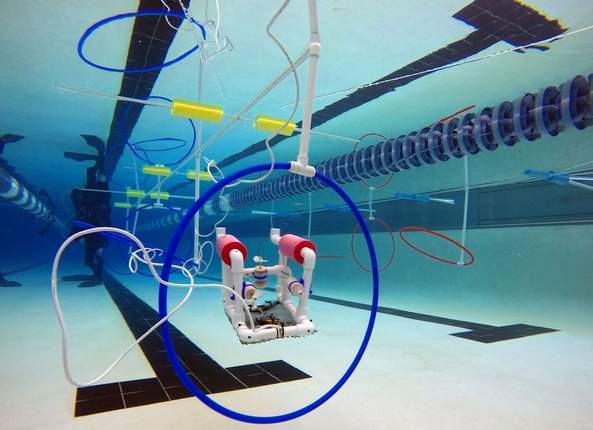 SundayMondayTuesdayWednesdayThursdayFridaySaturday123456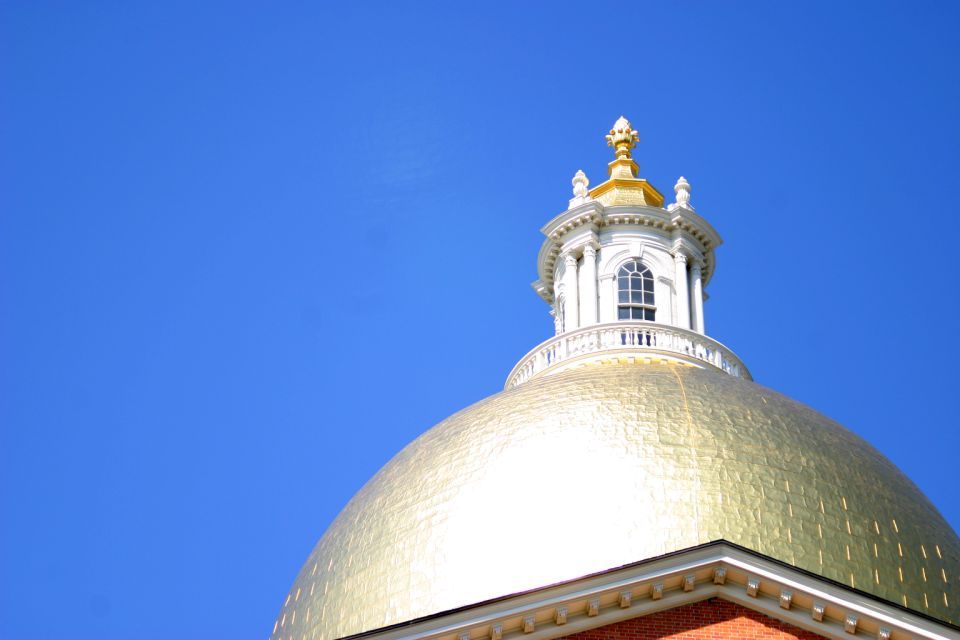 7Student Gov’t Day @ State House 89Spirit Week  10Spirit Week  11Spirit Week  12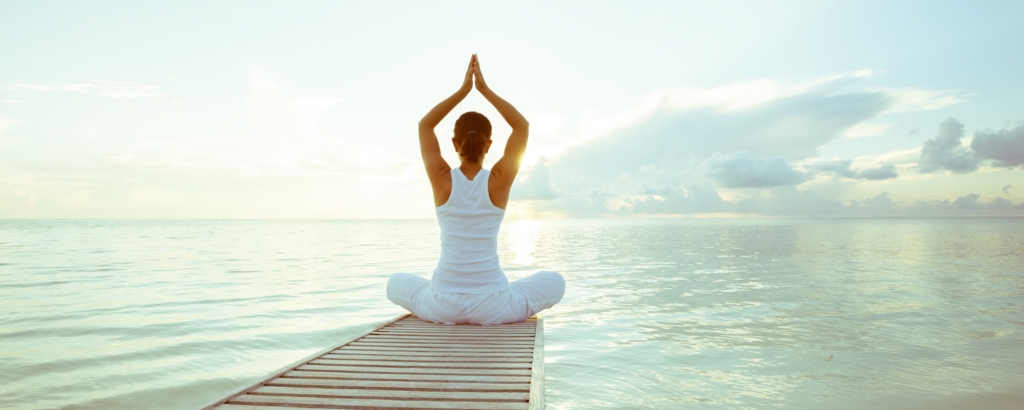 Spirit Week  1314MCAS ELA (Middle School)MCAS ELA (Middle School)MCAS ELA Make-up(Middle School)Field Trip (Fuller Museum)                    Yoga Guest Instructor (11-12:30)1516V   A17C   A18T     I19O20N2122232425262728SEAPERCH Competition @ Connell Rink (Weymouth)MCAS MATH (Middle School)MCAS MATH (Middle School)MCAS MATH Make-up (Middle School) 2930